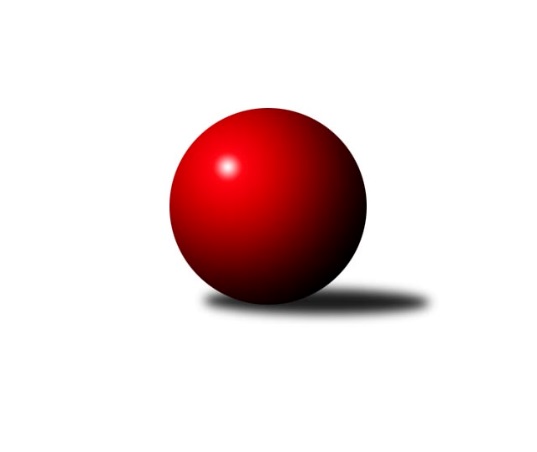 Č.5Ročník 2007/2008	13.10.2007Nejlepšího výkonu v tomto kole: 2649 dosáhlo družstvo: TJ  Krnov ˝B˝Krajský přebor OL 2007/2008Výsledky 5. kolaSouhrnný přehled výsledků:SKK Jeseník ˝B˝	- KK Zábřeh  ˝C˝	14:2	2408:2374		13.10.TJ Kovohutě Břidličná ˝A˝	- KKŽ Šternberk ˝A˝	6:10	2332:2337		13.10.TJ Spartak Bílovec ˝A˝	- SK Olomouc Sigma MŽ	6:10	2263:2272		13.10.TJ Sokol Mohelnice	- TJ  Krnov ˝B˝	6:10	2576:2649		13.10.Spartak Přerov ˝C˝	- TJ Pozemstav Prostějov	6:10	2553:2571		13.10.KK Šumperk ˝C˝	- TJ Kovohutě Břidličná ˝B˝	2:14	2389:2490		13.10.TJ Horní Benešov ˝E˝	- TJ Horní Benešov ˝C˝	4:12	2455:2589		13.10.Tabulka družstev:	1.	SKK Jeseník ˝B˝	5	4	0	1	52 : 28 	 	 2360	8	2.	TJ Horní Benešov ˝C˝	5	4	0	1	50 : 30 	 	 2443	8	3.	KK Zábřeh  ˝C˝	5	4	0	1	46 : 34 	 	 2432	8	4.	TJ Kovohutě Břidličná ˝A˝	5	3	1	1	50 : 30 	 	 2336	7	5.	TJ Pozemstav Prostějov	5	3	0	2	46 : 34 	 	 2462	6	6.	TJ  Krnov ˝B˝	5	3	0	2	42 : 38 	 	 2440	6	7.	SK Olomouc Sigma MŽ	5	2	1	2	36 : 44 	 	 2356	5	8.	KKŽ Šternberk ˝A˝	5	2	0	3	40 : 40 	 	 2454	4	9.	Spartak Přerov ˝C˝	5	2	0	3	38 : 42 	 	 2454	4	10.	TJ Kovohutě Břidličná ˝B˝	5	2	0	3	36 : 44 	 	 2456	4	11.	TJ Sokol Mohelnice	5	2	0	3	34 : 46 	 	 2445	4	12.	TJ Spartak Bílovec ˝A˝	5	1	0	4	32 : 48 	 	 2355	2	13.	KK Šumperk ˝C˝	5	1	0	4	30 : 50 	 	 2383	2	14.	TJ Horní Benešov ˝E˝	5	1	0	4	28 : 52 	 	 2397	2Podrobné výsledky kola:	 SKK Jeseník ˝B˝	2408	14:2	2374	KK Zábřeh  ˝C˝	Jiří Fárek	 	 162 	 205 		367 	 2:0 	 363 	 	175 	 188		Martina Benková	Eva Křápková	 	 197 	 211 		408 	 2:0 	 396 	 	217 	 179		Hana Ollingerová	Karel Cundrla	 	 183 	 176 		359 	 0:2 	 410 	 	201 	 209		Tomáš Sádecký	Jaromíra Smejkalová	 	 190 	 189 		379 	 2:0 	 376 	 	190 	 186		Antonín Guman	Miroslav Vala	 	 209 	 257 		466 	 2:0 	 414 	 	200 	 214		Zdeněk Švub	Karel Kučera	 	 213 	 216 		429 	 2:0 	 415 	 	210 	 205		Jiří Srovnalrozhodčí: Nejlepší výkon utkání: 466 - Miroslav Vala	 TJ Kovohutě Břidličná ˝A˝	2332	6:10	2337	KKŽ Šternberk ˝A˝	Jiří Procházka	 	 177 	 195 		372 	 0:2 	 400 	 	205 	 195		Václav Šubert	Jiří Večeřa	 	 180 	 189 		369 	 2:0 	 319 	 	152 	 167		Petr Pick *1	Čestmír Řepka	 	 206 	 211 		417 	 2:0 	 397 	 	197 	 200		Pavel  Ďuriš ml.	Jan Doseděl	 	 190 	 190 		380 	 2:0 	 365 	 	191 	 174		Zdeněk Vojáček	Tomáš Fiury	 	 203 	 194 		397 	 0:2 	 439 	 	222 	 217		Emil Pick	Leoš Řepka	 	 208 	 189 		397 	 0:2 	 417 	 	197 	 220		Jindřich Gavendarozhodčí: střídání: *1 od 51. hodu Pavel  Ďuriš st.Nejlepší výkon utkání: 439 - Emil Pick	 TJ Spartak Bílovec ˝A˝	2263	6:10	2272	SK Olomouc Sigma MŽ		 	 203 	 192 		395 	 0:2 	 422 	 	197 	 225		František Baslar		 	 193 	 190 		383 	 0:2 	 390 	 	195 	 195		Radek Malíšek		 	 179 	 196 		375 	 2:0 	 357 	 	174 	 183		Petr Malíšek		 	 200 	 175 		375 	 2:0 	 347 	 	180 	 167		Pavel Jüngling		 	 191 	 182 		373 	 2:0 	 368 	 	193 	 175		Jiří Baslar		 	 165 	 197 		362 	 0:2 	 388 	 	188 	 200		Miroslav Hycrozhodčí: Nejlepší výkon utkání: 422 - František Baslar	 TJ Sokol Mohelnice	2576	6:10	2649	TJ  Krnov ˝B˝	Rostislav Krejčí	 	 209 	 212 		421 	 0:2 	 426 	 	215 	 211		Zdeněk Schmidt	Zdeněk Sobota	 	 210 	 231 		441 	 2:0 	 421 	 	221 	 200		Vladimír Vavrečka	Anna Drlíková	 	 198 	 189 		387 	 0:2 	 450 	 	228 	 222		Miluše Rychová	Jaroslav Jílek	 	 220 	 213 		433 	 0:2 	 488 	 	241 	 247		Martin Koraba	Jaroslav Koudelný	 	 222 	 230 		452 	 2:0 	 432 	 	230 	 202		Stanislav Kopal	Ludovít Kumi	 	 211 	 231 		442 	 2:0 	 432 	 	213 	 219		Štefan Šatekrozhodčí: Nejlepší výkon utkání: 488 - Martin Koraba	 Spartak Přerov ˝C˝	2553	6:10	2571	TJ Pozemstav Prostějov	Rostislav Petřík *1	 	 186 	 216 		402 	 0:2 	 442 	 	221 	 221		Pavel Černohous	David Janušík	 	 221 	 221 		442 	 0:2 	 485 	 	236 	 249		Miroslav Plachý	Jiří Hradílek	 	 214 	 206 		420 	 2:0 	 393 	 	199 	 194		Karel Meissel	Jiří Kohoutek	 	 196 	 208 		404 	 2:0 	 398 	 	193 	 205		Jakub Marušinec	Jiří Chytil	 	 215 	 236 		451 	 2:0 	 402 	 	211 	 191		Jan Stiskal *2	Michal Symerský	 	 220 	 214 		434 	 0:2 	 451 	 	223 	 228		Václav Kovaříkrozhodčí: střídání: *1 od 24. hodu Miroslav Šindler, *2 od 51. hodu Jan PernicaNejlepší výkon utkání: 485 - Miroslav Plachý	 KK Šumperk ˝C˝	2389	2:14	2490	TJ Kovohutě Břidličná ˝B˝	Alexandr Rájoš	 	 243 	 240 		483 	 2:0 	 384 	 	202 	 182		Petr Otáhal	Petr Šrot	 	 192 	 187 		379 	 0:2 	 445 	 	222 	 223		Zdeněk Fiury st. st.	František Směřička	 	 183 	 181 		364 	 0:2 	 399 	 	189 	 210		Miloslav Krchov	Jiří Fiala	 	 184 	 178 		362 	 0:2 	 421 	 	217 	 204		Vladimír Štrbík	Gustav Vojtek	 	 203 	 195 		398 	 0:2 	 414 	 	198 	 216		Jiří Hálko	Zdeněk Hrabánek	 	 197 	 206 		403 	 0:2 	 427 	 	204 	 223		Zdeněk Fiury ml. ml.rozhodčí: Nejlepší výkon utkání: 483 - Alexandr Rájoš	 TJ Horní Benešov ˝E˝	2455	4:12	2589	TJ Horní Benešov ˝C˝	Luděk Zeman	 	 197 	 238 		435 	 2:0 	 429 	 	204 	 225		Michal Blažek	Jana Martiníková	 	 222 	 224 		446 	 2:0 	 385 	 	206 	 179		Robert Kučerka	Zbyněk Tesař	 	 197 	 191 		388 	 0:2 	 464 	 	245 	 219		Zdeněk Černý	Marek Bilíček	 	 202 	 209 		411 	 0:2 	 446 	 	228 	 218		Michael Dostál	Jaromír Martiník	 	 186 	 197 		383 	 0:2 	 417 	 	209 	 208		Vladislav Pečinka	Pavel Hrnčíř	 	 189 	 203 		392 	 0:2 	 448 	 	217 	 231		Tomáš Habartarozhodčí: Nejlepší výkon utkání: 464 - Zdeněk ČernýPořadí jednotlivců:	jméno hráče	družstvo	celkem	plné	dorážka	chyby	poměr kuž.	Maximum	1.	Petr Rak 	TJ Horní Benešov ˝C˝	450.50	303.0	147.5	4.0	2/3	(473)	2.	Zdeněk Švub 	KK Zábřeh  ˝C˝	445.67	302.0	143.7	1.7	3/3	(472)	3.	Zdeněk Černý 	TJ Horní Benešov ˝C˝	433.67	292.3	141.3	7.7	3/3	(464)	4.	František Baslar 	SK Olomouc Sigma MŽ	432.67	287.0	145.7	2.3	3/4	(468)	5.	Václav Pumprla 	Spartak Přerov ˝C˝	431.00	300.3	130.8	4.8	2/3	(484)	6.	Miroslav Plachý 	TJ Pozemstav Prostějov	430.88	295.0	135.9	5.5	4/4	(485)	7.	Pavel  Ďuriš st. 	KKŽ Šternberk ˝A˝	429.75	301.3	128.5	7.0	2/3	(447)	8.	Rostislav Petřík 	Spartak Přerov ˝C˝	429.33	297.7	131.7	3.3	3/3	(449)	9.	Petr Pick 	KKŽ Šternberk ˝A˝	429.00	286.5	142.5	5.3	2/3	(441)	10.	Ludovít Kumi 	TJ Sokol Mohelnice	429.00	298.6	130.4	5.3	4/4	(447)	11.	Michal Symerský 	Spartak Přerov ˝C˝	427.75	290.8	137.0	5.5	2/3	(457)	12.	Pavel Černohous 	TJ Pozemstav Prostějov	425.88	297.5	128.4	5.9	4/4	(448)	13.	Tomáš Habarta 	TJ Horní Benešov ˝C˝	424.44	288.9	135.6	4.0	3/3	(448)	14.	Jindřich Gavenda 	KKŽ Šternberk ˝A˝	424.33	288.2	136.1	3.7	3/3	(454)	15.	Zdeněk Fiury ml.  ml.	TJ Kovohutě Břidličná ˝B˝	424.17	287.3	136.8	2.7	3/3	(455)	16.	Michal Blažek 	TJ Horní Benešov ˝C˝	423.67	288.2	135.5	4.5	2/3	(440)	17.	Alexandr Rájoš 	KK Šumperk ˝C˝	423.44	275.0	148.4	3.7	3/3	(483)	18.	Jiří Chytil 	Spartak Přerov ˝C˝	422.83	296.3	126.5	6.0	3/3	(451)	19.	Václav Kupka 	KK Zábřeh  ˝C˝	421.25	285.8	135.5	6.3	2/3	(440)	20.	Marek Bilíček 	TJ Horní Benešov ˝E˝	420.88	278.5	142.4	5.6	4/4	(479)	21.	Emil Pick 	KKŽ Šternberk ˝A˝	420.33	286.3	134.0	4.2	2/3	(439)	22.	Tomáš Sádecký 	KK Zábřeh  ˝C˝	419.89	296.7	123.2	6.4	3/3	(445)	23.	Miluše Rychová 	TJ  Krnov ˝B˝	418.67	290.5	128.2	6.3	3/4	(450)	24.	Miroslav Vala 	SKK Jeseník ˝B˝	418.17	276.7	141.5	2.8	2/3	(466)	25.	Martin Koraba 	TJ  Krnov ˝B˝	418.00	289.3	128.8	6.4	4/4	(488)	26.	Jiří Hálko 	TJ Kovohutě Břidličná ˝B˝	414.67	293.3	121.3	7.5	3/3	(441)	27.	Zdeněk Fiury st.  st.	TJ Kovohutě Břidličná ˝B˝	414.56	283.9	130.7	4.2	3/3	(445)	28.	Štefan Šatek 	TJ  Krnov ˝B˝	414.17	294.2	120.0	5.7	3/4	(432)	29.	Karel Meissel 	TJ Pozemstav Prostějov	413.38	296.4	117.0	7.8	4/4	(441)	30.	Pavel  Ďuriš ml. 	KKŽ Šternberk ˝A˝	412.78	285.6	127.2	7.4	3/3	(431)	31.	Jiří Kohoutek 	Spartak Přerov ˝C˝	412.11	288.8	123.3	5.1	3/3	(469)	32.	Jaromír Martiník 	TJ Horní Benešov ˝E˝	412.00	284.1	127.9	7.0	4/4	(455)	33.	Radek Malíšek 	SK Olomouc Sigma MŽ	409.75	279.4	130.4	3.9	4/4	(436)	34.	Miroslav Hyc 	SK Olomouc Sigma MŽ	409.38	283.4	126.0	5.1	4/4	(442)	35.	Petr Otáhal 	TJ Kovohutě Břidličná ˝B˝	408.22	280.2	128.0	4.8	3/3	(445)	36.	Jiří Večeřa 	TJ Kovohutě Břidličná ˝A˝	407.33	278.3	129.0	3.2	2/3	(438)	37.	Gustav Vojtek 	KK Šumperk ˝C˝	407.33	299.8	107.5	10.0	3/3	(421)	38.	Jiří Srovnal 	KK Zábřeh  ˝C˝	407.17	279.8	127.3	5.5	2/3	(421)	39.	Jaroslav Koudelný 	TJ Sokol Mohelnice	406.50	285.9	120.6	6.8	4/4	(452)	40.	Zdeněk Sobota 	TJ Sokol Mohelnice	405.00	282.0	123.0	8.0	4/4	(441)	41.	Zdeněk Hrabánek 	KK Šumperk ˝C˝	404.78	279.8	125.0	6.3	3/3	(434)	42.	Zdeněk Vojáček 	KKŽ Šternberk ˝A˝	404.33	285.0	119.3	6.9	3/3	(430)	43.	Rostislav Krejčí 	TJ Sokol Mohelnice	404.00	279.3	124.8	3.8	4/4	(421)	44.	Miroslav Šindler 	Spartak Přerov ˝C˝	404.00	282.0	122.0	6.7	3/3	(424)	45.	Zdeněk Šebesta 	TJ Sokol Mohelnice	403.67	269.7	134.0	4.7	3/4	(431)	46.	Vladimír Štrbík 	TJ Kovohutě Břidličná ˝B˝	403.33	278.3	125.0	7.3	3/3	(421)	47.	Zdeněk Schmidt 	TJ  Krnov ˝B˝	402.00	280.3	121.8	8.5	4/4	(426)	48.	Hana Ollingerová 	KK Zábřeh  ˝C˝	400.83	276.2	124.7	7.8	3/3	(415)	49.	Jaroslav Jílek 	TJ Sokol Mohelnice	400.50	288.1	112.4	9.1	4/4	(433)	50.	Miroslav Fric 	KK Šumperk ˝C˝	400.50	289.8	110.7	7.5	3/3	(426)	51.	Jakub Marušinec 	TJ Pozemstav Prostějov	400.33	275.3	125.0	8.7	3/4	(428)	52.	Miroslav Jemelík 	SKK Jeseník ˝B˝	399.33	277.0	122.3	8.3	3/3	(424)	53.	Stanislav Kopal 	TJ  Krnov ˝B˝	399.25	270.0	129.3	5.8	4/4	(432)	54.	Leoš Řepka 	TJ Kovohutě Břidličná ˝A˝	399.11	275.1	124.0	3.8	3/3	(447)	55.	Jan Doseděl 	TJ Kovohutě Břidličná ˝A˝	396.67	274.3	122.3	5.4	3/3	(427)	56.	Karel Kučera 	SKK Jeseník ˝B˝	392.67	262.9	129.8	4.2	3/3	(457)	57.	Jana Martiníková 	TJ Horní Benešov ˝E˝	392.67	275.5	117.2	6.7	3/4	(446)	58.	Vladislav Pečinka 	TJ Horní Benešov ˝C˝	392.50	279.0	113.5	8.8	3/3	(436)	59.	Miloslav Krchov 	TJ Kovohutě Břidličná ˝B˝	392.00	274.0	118.0	6.5	3/3	(399)	60.	Václav Šubert 	KKŽ Šternberk ˝A˝	391.00	271.0	120.0	11.5	2/3	(400)	61.	Eva Křápková 	SKK Jeseník ˝B˝	390.50	277.8	112.8	4.8	2/3	(408)	62.	Jiří Fiala 	KK Šumperk ˝C˝	389.00	277.0	112.0	9.0	2/3	(416)	63.	Miroslav Setinský 	SKK Jeseník ˝B˝	387.33	273.0	114.3	6.3	3/3	(421)	64.	Jiří Fárek 	SKK Jeseník ˝B˝	386.67	267.7	119.0	8.1	3/3	(424)	65.	Michael Dostál 	TJ Horní Benešov ˝C˝	385.83	274.2	111.7	7.5	2/3	(446)	66.	Jiří Procházka 	TJ Kovohutě Břidličná ˝A˝	384.44	276.4	108.0	9.0	3/3	(401)	67.	Jaromíra Smejkalová 	SKK Jeseník ˝B˝	383.22	269.2	114.0	5.6	3/3	(415)	68.	Robert Kučerka 	TJ Horní Benešov ˝C˝	381.83	278.5	103.3	11.2	3/3	(419)	69.	Pavel Hrnčíř 	TJ Horní Benešov ˝E˝	381.13	265.4	115.8	10.0	4/4	(400)	70.	Antonín Guman 	KK Zábřeh  ˝C˝	380.50	261.5	119.0	5.5	2/3	(385)	71.	Martina Benková 	KK Zábřeh  ˝C˝	380.00	273.5	106.5	9.0	2/3	(397)	72.	Čestmír Řepka 	TJ Kovohutě Břidličná ˝A˝	373.83	266.2	107.7	7.8	2/3	(417)	73.	Petr Malíšek 	SK Olomouc Sigma MŽ	372.88	264.6	108.3	10.3	4/4	(421)	74.	Petr Šrot 	KK Šumperk ˝C˝	372.67	269.2	103.5	13.7	3/3	(424)	75.	Jan Karlík 	Spartak Přerov ˝C˝	371.00	255.0	116.0	11.0	3/3	(426)	76.	Zbyněk Tesař 	TJ Horní Benešov ˝E˝	369.88	276.4	93.5	10.0	4/4	(401)	77.	Jiří Malíšek 	SK Olomouc Sigma MŽ	365.50	252.3	113.2	12.0	3/4	(402)		Ivan Brzobohatý 	TJ Pozemstav Prostějov	455.00	304.0	151.0	3.0	1/4	(455)		Jan Walter 	KK Šumperk ˝C˝	449.00	305.0	144.0	3.0	1/3	(449)		Kamila Chládková 	KK Zábřeh  ˝C˝	443.00	292.0	151.0	10.0	1/3	(443)		David Janušík 	Spartak Přerov ˝C˝	442.00	300.0	142.0	6.0	1/3	(442)		Luděk Zeman 	TJ Horní Benešov ˝E˝	435.00	302.0	133.0	8.0	1/4	(435)		Kamil Kovařík 	TJ Horní Benešov ˝E˝	434.00	302.0	132.0	3.5	2/4	(441)		Jan Reif 	SK Olomouc Sigma MŽ	429.00	266.0	163.0	1.0	1/4	(429)		Václav Kovařík 	TJ Pozemstav Prostějov	428.50	295.5	133.0	6.8	2/4	(451)		Petr Vaněk 	TJ  Krnov ˝B˝	428.00	269.0	159.0	4.0	1/4	(428)		Jaroslav Doseděl 	TJ Kovohutě Břidličná ˝A˝	422.00	291.0	131.0	4.0	1/3	(422)		Dagmar Jílková 	TJ Sokol Mohelnice	421.00	306.0	115.0	11.0	1/4	(421)		Jaroslav Černošek 	SK Olomouc Sigma MŽ	420.00	287.0	133.0	3.0	1/4	(420)		 		416.75	278.5	138.3	3.8	2/0	(430)		Jiří Hradílek 	Spartak Přerov ˝C˝	415.33	291.7	123.7	8.0	1/3	(424)		Miloslav  Petrů 	TJ Horní Benešov ˝E˝	415.00	285.5	129.5	4.5	2/4	(421)		Vladimír Vavrečka 	TJ  Krnov ˝B˝	412.00	292.0	120.0	7.5	2/4	(421)		Ondřej Matula 	TJ Pozemstav Prostějov	411.50	298.0	113.5	9.0	2/4	(432)		Dominik Prokop 	KK Zábřeh  ˝C˝	405.00	276.0	129.0	4.0	1/3	(405)		 		400.33	275.5	124.8	5.5	3/0	(415)		Jan Holouš 	TJ  Krnov ˝B˝	398.00	278.5	119.5	6.5	2/4	(405)		Josef Veselý 	TJ Kovohutě Břidličná ˝B˝	398.00	283.0	115.0	8.0	1/3	(398)		 		398.00	283.0	115.0	9.0	1/0	(398)		 		397.50	280.5	117.0	6.0	1/0	(404)		Jiří Baslar 	SK Olomouc Sigma MŽ	397.00	277.5	119.5	9.0	2/4	(426)		 		396.33	266.6	129.8	3.9	3/0	(433)		Nikol Konemdová 	KK Zábřeh  ˝C˝	395.00	264.0	131.0	8.0	1/3	(395)		Jiří Michálek 	KK Zábřeh  ˝C˝	393.00	288.0	105.0	11.0	1/3	(393)		Tomáš Fiury 	TJ Kovohutě Břidličná ˝A˝	390.67	275.0	115.7	5.3	1/3	(407)		Kamil Kubeša 	TJ Horní Benešov ˝C˝	390.00	260.0	130.0	3.0	1/3	(390)		 		389.50	266.0	123.5	6.3	3/0	(399)		Jaromír Čech 	TJ  Krnov ˝B˝	388.00	273.0	115.0	6.0	1/4	(388)		Anna Drlíková 	TJ Sokol Mohelnice	387.00	283.0	104.0	15.0	1/4	(387)		 		385.56	267.7	117.9	8.3	3/0	(398)		Miroslav Žahour 	SK Olomouc Sigma MŽ	385.00	270.0	115.0	6.0	1/4	(385)		František Habrman 	TJ Kovohutě Břidličná ˝A˝	385.00	288.0	97.0	12.0	1/3	(385)		 		383.33	263.3	120.0	7.8	3/0	(408)		 		383.00	266.0	117.0	7.0	1/0	(383)		Miroslav Adámek 	TJ Pozemstav Prostějov	381.00	263.5	117.5	6.0	2/4	(393)		Pavel Jalůvka 	TJ  Krnov ˝B˝	380.00	274.5	105.5	9.0	1/4	(392)		Zdeněk Chmela  ml.	TJ Kovohutě Břidličná ˝B˝	378.67	258.0	120.7	7.3	1/3	(401)		 		377.00	257.0	120.0	7.0	1/0	(377)		 		373.00	248.0	125.0	7.0	1/0	(373)		Zdeňka Habartová 	TJ Horní Benešov ˝E˝	373.00	278.0	95.0	9.0	1/4	(373)		Jaroslav Zelinka 	TJ Kovohutě Břidličná ˝A˝	372.00	285.0	87.0	12.0	1/3	(372)		Petr Grúz 	KK Zábřeh  ˝C˝	371.00	276.0	95.0	16.0	1/3	(371)		Zdeněk Kment 	TJ Horní Benešov ˝C˝	365.00	251.0	114.0	7.0	1/3	(365)		František Směřička 	KK Šumperk ˝C˝	364.00	261.0	103.0	11.0	1/3	(364)		Pavel Jüngling 	SK Olomouc Sigma MŽ	362.00	270.5	91.5	10.5	2/4	(377)		Karel Cundrla 	SKK Jeseník ˝B˝	359.00	229.0	130.0	6.0	1/3	(359)		Jan Kolář 	KK Zábřeh  ˝C˝	352.00	255.0	97.0	12.0	1/3	(352)		Martin Hambálek 	TJ Pozemstav Prostějov	339.50	256.0	83.5	16.3	2/4	(372)		Anna Dosedělová 	TJ Kovohutě Břidličná ˝A˝	336.00	241.0	95.0	17.0	1/3	(336)		Karel Zvěřina 	SK Olomouc Sigma MŽ	331.00	243.0	88.0	15.0	1/4	(331)Sportovně technické informace:Starty náhradníků:registrační číslo	jméno a příjmení 	datum startu 	družstvo	číslo startu
Hráči dopsaní na soupisku:registrační číslo	jméno a příjmení 	datum startu 	družstvo	Program dalšího kola:6. kolo20.10.2007	so	9:00	TJ  Krnov ˝B˝ - TJ Horní Benešov ˝E˝	20.10.2007	so	9:00	TJ Kovohutě Břidličná ˝B˝ - TJ Sokol Mohelnice	20.10.2007	so	9:00	SK Olomouc Sigma MŽ - KK Šumperk ˝C˝	20.10.2007	so	9:00	KKŽ Šternberk ˝A˝ - TJ Spartak Bílovec ˝A˝	20.10.2007	so	10:00	KK Zábřeh  ˝C˝ - TJ Kovohutě Břidličná ˝A˝	20.10.2007	so	12:00	TJ Pozemstav Prostějov - TJ Horní Benešov ˝C˝	20.10.2007	so	12:00	Spartak Přerov ˝C˝ - SKK Jeseník ˝B˝	Nejlepší šestka kola - absolutněNejlepší šestka kola - absolutněNejlepší šestka kola - absolutněNejlepší šestka kola - absolutněNejlepší šestka kola - dle průměru kuželenNejlepší šestka kola - dle průměru kuželenNejlepší šestka kola - dle průměru kuželenNejlepší šestka kola - dle průměru kuželenNejlepší šestka kola - dle průměru kuželenPočetJménoNázev týmuVýkonPočetJménoNázev týmuPrůměr (%)Výkon1xMartin KorabaKrnov B4881xMiroslav ValaJeseník B116.024661xMiroslav PlachýProstějov4851xAlexandr RájošŠumperk C115.514831xAlexandr RájošŠumperk C4831xEmil PickŠternberk A113.664391xMiroslav ValaJeseník B4661xMartin KorabaKrnov B113.334881xZdeněk ČernýHor.Beneš.C4642xMiroslav PlachýProstějov113.064851xJaroslav KoudelnýMohelnice4521xZdeněk ČernýHor.Beneš.C110.63464